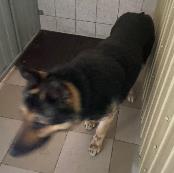 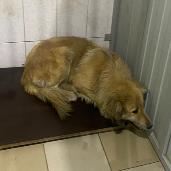 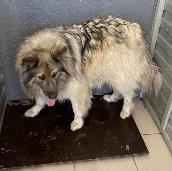 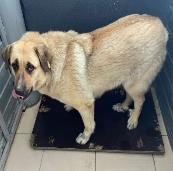 № 349Отловлено: 19.05.2023СОНТ ЛандышВид: собака.Порода/пол: беспородный, кобель.Окрас: чепрачный.Возраст: 6 лет.Вес: 35 кг.Рост: 55 см. в холке.Приметы: Особенности поведения: Дружелюбный ИН: Вакцинация: Кастрация: Вет. паспорт: нет№ 350Отловлено: 19.05.2023ул. Индустриальная, 52 Вид: собака.Порода/пол: беспородная, сука.Окрас: рыжий.Возраст: 5 лет.Вес: 26 кг.Рост: 50 см. в холке.Приметы: Особенности поведения: Спокойная ИН: Вакцинация: Стерилизация: Вет. паспорт: нет№ 351Отловлено: 19.05.2023ул. Северная, 37Вид: собака.Порода/пол: беспородный, кобель.Окрас: белый с черным.Возраст: 6 лет.Вес: 42 кг.Рост: 56 см. в холке.Приметы: Особенности поведения: Агрессивный ИН: 643110800310687Вакцинация: Кастрация: ранееВет. паспорт: нет№ 352Отловлено: 19.05.2023ул. Дзержинского, 19ГВид: собака.Порода/пол: беспородная, сука.Окрас: рыжий.Возраст: 4 года.Вес: 50 кг.Рост: 59 см. в холке.Приметы: Особенности поведения: Спокойный ИН: 643110800241882Вакцинация: Кастрация: ранееВет. паспорт: нет